طلب مساهمة مالية سنوية للجنة البارالمبية اللبنانية لصيانة المنشآت الخاصة بذوي الاحتياجات الخاصةطلب مساهمة مالية سنوية للجنة البارالمبية اللبنانية لصيانة المنشآت الخاصة بذوي الاحتياجات الخاصةكيفية تعبئة اقسام وحقول الإستمارة             1. صاحب العلاقة (اللجنة الأولمبية اللبنانية) (الحقول 1 إلى 15)      
          أ.معلومات عن صاحب العلاقة
           تملأ الحقول من 1 إلى 2 وفقاً للمستند الرسمي المعرف
           عن اللجنة الأولمبية.
          ب.عنوان مقر اللجنة
           تملأ الحقول من 3 إلى 15 بعنوان صاحب العلاقة.
             2.المساعدة المالية المطلوبة (الحقلين 16 و 17)  
          يطلب إدخال المساعدة المالية المطلوبة بالليرة
           اللبنانية بالأرقام والأحرف.  

        3.المسؤولية القانونية
          يتعهد الرئيس، أمين السر وأمين الصندوق بصحة المعلومات 
         الواردة في الطلب تحت طائلة المسؤولية المدنية والجزائية .
         ويتم كتابة الأسماء الثلاثية و ومكان وتاريخ تقديم الطلب
         والتوقيع في المكان المخصص له بالإضافة إلى ختم الإتحاد.
       5.المستندات المطلوبة
        يجب إرفاق الطلب بجميع المستندات المبيّنة في لائحة 
       "المستندات المطلوبة" وتأكيد إرفاقها من خلال النقر على    
       المربع الفارغ التابع لكل مستند أو وضع علامة "X" يدوياً.



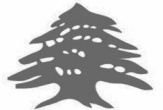 الجمهورية اللبنانية 
وزارة الشباب والرياضة
المديرية العامة للشباب والرياضة
مصلحة الديوانيرجى قراءة الإرشادات المرفقة قبل البدء بملء الإستمارة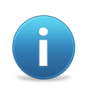  صاحب العلاقة (اللجنة البارالمبية اللبنانية) صاحب العلاقة (اللجنة البارالمبية اللبنانية) صاحب العلاقة (اللجنة البارالمبية اللبنانية) صاحب العلاقة (اللجنة البارالمبية اللبنانية) صاحب العلاقة (اللجنة البارالمبية اللبنانية)معلومات عن صاحب العلاقة  رقم العلم والخبر1
 (قرار الترخيص)  رقم العلم والخبر1
 (قرار الترخيص)  رقم العلم والخبر1
 (قرار الترخيص)       تاريخه2عنوان مقر اللجنةالمساعدة الماليةالمساعدة الماليةالمساعدة الماليةالمساعدة الماليةالمساعدة الماليةالمساعدة المالية المطلوبة
(بالليرة اللبنانية) المساعدة المالية المطلوبة
(بالليرة اللبنانية) بالأرقام16المساعدة المالية المطلوبة
(بالليرة اللبنانية) المساعدة المالية المطلوبة
(بالليرة اللبنانية) بالأحرف17 المستندات المطلوبة (لا يقبل تسجيل الطلب ما لم تكن جميع المستندات الأساسية التالية مرفقة):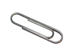  المستندات المطلوبة (لا يقبل تسجيل الطلب ما لم تكن جميع المستندات الأساسية التالية مرفقة): المستندات المطلوبة (لا يقبل تسجيل الطلب ما لم تكن جميع المستندات الأساسية التالية مرفقة):1إفادة تثبت ملكية العقار، أوعقد إيجار مسجل في البلدية لا تقل مدته عن 15 عاماًأو إتفاق بالتسامح مصادق عليه لدى الكاتب العدل لا تقل مدته عن 15 عاماً2دراسة هندسية تنفيذية شاملة للمشروع تتضمن جميع المعلومات المتعلقة به بما فيها الموازنة التقديرية الموقعة من قبل مهندس مدني أو معماري منتسب إلى إحدى نقابتي المهندسين ونسخة عن رخصة البناء والخرائط أو موافقة من البلدية على إقامة المنشآت.3نسخة عن عقود التلزيم بعد البدء بتنفيذ المشروع.4براءة ذمة من الصندوق الوطني للضمان الإجتماعي5نسخة عن شهادة تسجيل لدى وزارة المالية .6إفادة بأعضاء الهيئة الإدارية صادرة عن الوزارة.7بيان مالي مفصّل موقع وفق الاصول أو نسخة عن بيان حساب المهمة لأوجه إنفاق آخر مساهمة مالية اعطيت من الوزارة في السنوات السابقة في حال وجودها.يمكن تعبئة هذه الإستمارة بخط اليد أو الكترونياً ومن ثم طباعة نسخة عنها لتقديمها الى المرجع المختص.غاية النموذج  الغاية من هذا النموذج هي الحصول على طلب مساهمة 
 مالية  سنوية للجنة البارالمبية اللبنانية من الوزارة- المديرية العامة للشباب والرياضة  –  مصلحة الديوان.تعليمات خاصة تمنح المساعدة المالية بموجب عقد اتفاق موقع عليه ما بين الوزراة والجمعية موفقاً بدفتر شروط لتنفيذ المشروع، وتراقب الوزارة حسن التنفيذ.